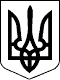 УЖГОРОДСЬКА РАЙОННА державна адміністраціяЗАКАРПАТСЬКОЇ ОБЛАСТІР О З П О Р Я Д Ж Е Н Н Я___14.07.2020___                        Ужгород                      №___212_______Про затвердження детального планутериторії	Відповідно до статей 6 і 39 Закону України „Про місцеві державні адміністрації”, статей 19 і 25 Закону України „Про регулювання містобудівної діяльності”, статті 13 Закону України  „Про основи містобудування”, Закону України „Про стратегічну екологічну оцінкуˮ, наказу Міністерства регіонального розвитку, будівництва та житлово-комунального господарства України від 16.11.2011 № 290 „Про затвердження Порядку розроблення містобудівної документації”, враховуючи результати громадського обговорення 14.08.2018 року в Баранинській сільській раді, розглянувши звернення  громадянина  Гроссу Івана Івановича 16.04.2020:1. Затвердити Гроссу Івану Івановичу детальний план території для індивідуального садівництва за межами населеного пункту Ярок, на території Баранинської сільської ради.2.  Контроль за  виконанням цього розпорядження покласти на  першого заступника головирайдержадміністрації Мацко Х. К.Голова державної адміністрації                                   Вячеслав ДВОРСЬКИЙ